Akceptujeme objednávku v souladu s ustanovením S 1740 zákona Č. 69/2012 Sb. s doplněním podstatně neměnícím podmínky objednávky.Bereme na vědomí a souhlasíme s uveřejněním smlouvy (s hodnotou nad 50 tis Kč) v registru smluv zřízeném podle zák. č. 340/2015 Sb.	Podbarvená pole k povinnému vyplněni	190 OO Praha 9Stránka 1 z 1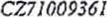 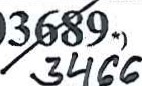 